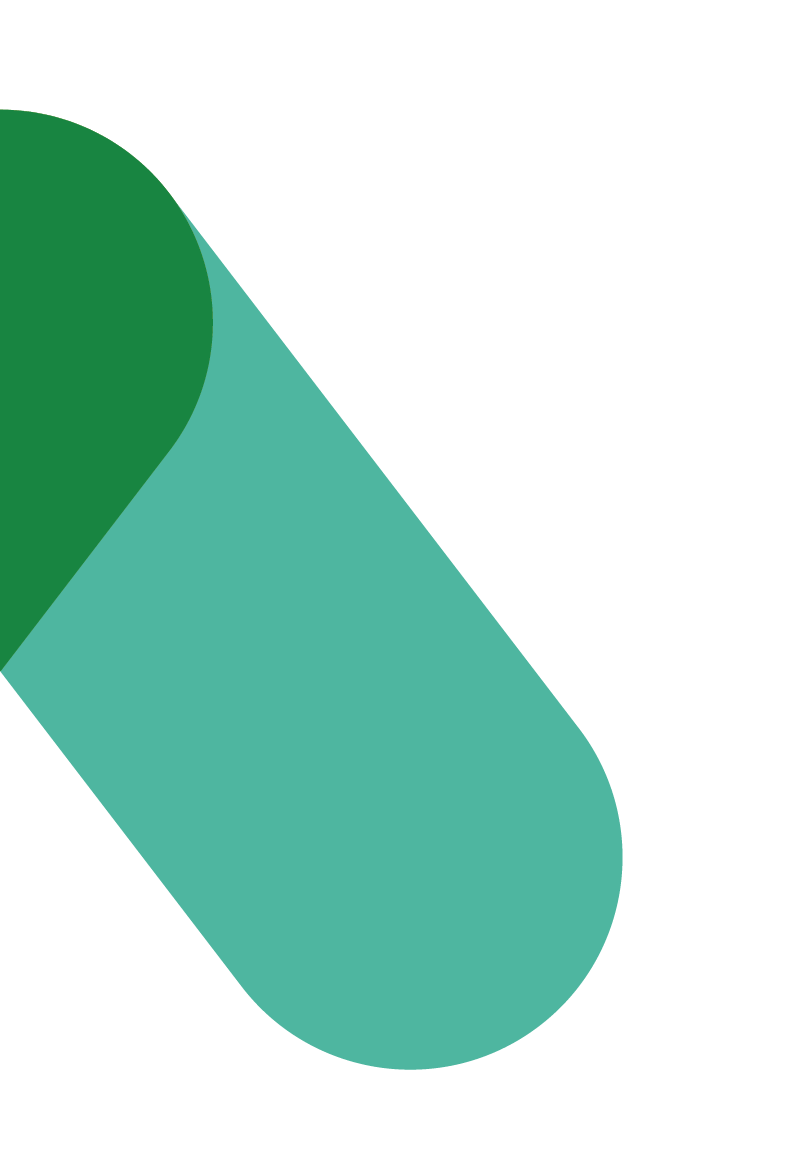 Workplace Transformation Program meeting room NAMING activity invitation – coming soonVERSION 0Date: FEBRUARY 2023